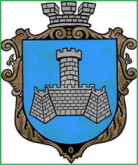 УКРАЇНАХМІЛЬНИЦЬКА МІСЬКА РАДАВІННИЦЬКОЇ ОБЛАСТІ                       виконавчий комітетРІШЕННЯ   від  20 грудня 2018 р.                                                         №518Про встановлення режимуроботи об’єкту підприємництвау сфері торгівлі ФОП Попель Т.В.	Розглянувши заяву фізичної особи – підприємця Попель Тетяни Володимирівни від 09.11.2018р. щодо встановлення режиму роботи для закладу ресторанного господарства – кафе «Берег», керуючись рішенням виконавчого комітету Хмільницької міської ради від 30.08.2011р. № 601 «Про затвердження Положення про порядок встановлення режиму роботи об’єктів торгівлі та сфери послуг на території м. Хмільника», ст.30, 59 Закону України “Про місцеве самоврядування в Україні”, виконавчий комітет міської ради:В И Р І Ш И В :Встановити, за погодженням з власником (ФОП Попель Т.В., місце проживання м. Хмільник, вул. 1 Травня, 32/31), режим роботи для закладу ресторанного господарства – кафе «Берег», який знаходиться по вул. Шевченка, 25 /додається/.Вказати ФОП Попель Т.В. про необхідність дотримуватись:- встановленого режиму роботи;- Правил роздрібної торгівлі продовольчими товарами, затверджених наказом Міністерства економіки та з питань європейської інтеграції України від 11.07.2003р. №185;- Правил роботи закладів (підприємств) ресторанного господарства, затверджених наказом  Міністерства економіки та з питань європейської інтеграції України від 24.07.2002р. № 219;- Правил благоустрою території міста Хмільника, затверджених рішенням 45 сесії Хмільницької міської ради 5 скликання від 26.02.2009р. №491.Контроль за виконанням цього рішення покласти на заступника міського голови з питань діяльності виконавчих органів міської ради, згідно розподілу обов’язків.                 Міський голова                                                          С.Б. РедчикДодаток до рішення виконкому міської ради № 518 від  20 грудня 2018 р.Режим роботиоб’єкта підприємництва у сфері торгівлі, розташованого на території м. ХмільникаКеруючий справами виконавчогокомітету міської ради							С.П. МаташНазва підприємстваАдреса розташуванняПрізвище, ім’я тапо-батькові керівникаРежимРоботиКафе «Берег» вул. Шевченка, 25ФОП Попель Т.В.10.00-22.00Без перервиБез вихідних